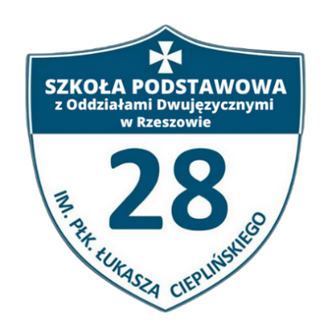 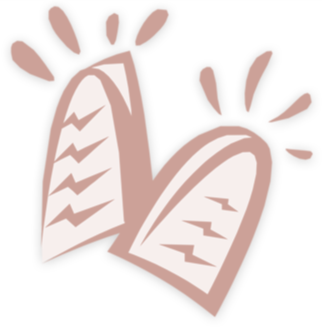 WOJEWÓDZKI KONKURS PLASTYCZNO – MULTIMEDIALNYPATRONAT HONOROWY P. Ewa Leniart – Wojewoda PodkarpackiP. Władysław Ortyl – Marszałek Województwa PodkarpackiegoP. Konrad Fijołek – Prezydent Miasta RzeszowaP. Małgorzata Rauch – Podkarpacki Kurator OświatyKs. bp Jan Wątroba – Ordynariusz Diecezji Rzeszowskiej Ks. Piotr Krupa – Prowincjał Zgromadzenia Misjonarzy Świętej RodzinyKs. Marek Winiarski – Dyrektor Wydziału Katechetycznego Diecezji RzeszowskiejSPONSORKs. Grzegorz Kałdowski MSF – Proboszcz Parafii Św. Rodziny w RzeszowieORGANIZATORSzkoła Podstawowa Nr 28 z Oddziałami Dwujęzycznymi im. płk. Łukasza Cieplińskiego 
w Rzeszowie.Osoby odpowiedzialne:ks. Ireneusz Drawc MSF (koordynator)tel: 792 318 235, e-mail: idrawc@sp28.resman.pl ks. Stanisław Adamowicz MSFks. Mateusz Buława MSFp. Renata Kurpytatel: 889 501 512, e-mail: rkurpyta@sp28.resman.pl p. Justyna SikoraREGULAMIN KONKURSUUczestnicy:uczniowie szkół podstawowych.Kategorie wiekowe:uczniowie klas I-III szkoły podstawowej;uczniowie klas IV-VI szkoły podstawowej;uczniowie klas VII-VIII szkoły podstawowej.Forma:rysunek, grafika, malarstwo, techniki mieszane i prezentacja multimedialna wykonana w programie PowerPoint. Format prac A3.CELE KONKURSUUkazanie Dekalogu jako daru ojcowskiej miłości Boga do człowieka.Pogłębienie wiedzy o wymaganiach moralnych wypływających z Dekalogu. Budzenie wrażliwości historycznej, religijnej i kulturalnej.Prezentowanie możliwości twórczych dzieci i młodzieży w dziedzinie plastyki 
i prezentacji multimedialnych. TEMAT KONKURSOWY„Dekalog drogą do nieba”KATEGORIE I KRYTERIA OCENY PRACKonkurs zostanie przeprowadzony w 2 kategoriach:plastycznej (rysunek, grafika, malarstwo i techniki mieszane)multimedialnej (prezentacja multimedialna w programie PowerPoint)Kryteria oceny prac:zgodność z tematem,poprawność merytoryczna,samodzielność wykonania,oryginalność i kreatywne ujęcia tematu,estetyka wykonania,pomysłowość.Format:Kategoria plastyczna: klasy I-III: format A3, dopuszczalna forma przestrzenna, technika dowolna.klasy IV-VI: format A3, dopuszczalna forma przestrzenna, technika dowolna.Kategoria multimedialna:klasy VII-VIII: wykonanie prezentacji multimedialnej do jednego wybranego z dekalogu przykazania (do 20 slajdów) w programie PowerPoint. ZASADY  UCZESTNICTWAPrzyjmowane są tylko prace indywidualne (jeden autor prezentacji). Do pracy należy dołączyć kartę zgłoszenia oraz zgodę rodzica/opiekuna (załączniki nr 1 – 2 dołączone do Regulaminu.Praca powinna być czytelnie opisana na odwrocie:imię i nazwisko autora, klasa, wiekimię i nazwisko opiekuna/nauczyciela, telefon/e-mailadres i telefon (fax) szkołyi dostarczona lub przesłana na adres organizatora:Szkoła Podstawowa Nr 28 z Oddziałami Dwujęzycznymiim. płk. Łukasza Cieplińskiego35 – 118 Rzeszów, ul. Ignacego Solarza 12, tel. 17 748 20 70z dopiskiem: „Konkurs o Dekalogu”.Prosimy o przesłanie pliku z prezentacją oraz skan karty zgłoszeniowej i zgody na 
adres e-mail: rkurpyta@sp28.resman.pl lub idrawc@sp28.resman.pl Termin nadsyłania prac – 21 kwietnia 2023 r. (decyduje data wpłynięcia pracy).Rozstrzygnięcie Konkursu nastąpi poprzez publikację wyników na stronie internetowej szkoły www.sp28.resman.pl 5 maja 2023 r.Gala finałowa podsumowująca wyniki konkursu oraz rozdanie nagród laureatom 
i wyróżnionym będzie miała miejsce 25 maja 2023 r. na terenie Szkoły Podstawowej 
Nr 28 z Oddziałami Dwujęzycznymi im. płk. Łukasza Cieplińskiego w Rzeszowie.Nauczyciel/opiekun może przesłać maksymalnie 3 prace ze szkoły w każdej kategorii (plastycznej i multimedialnej).Dla laureatów i wyróżnionych przewidziano dyplomy oraz nagrody rzeczowe, a dla nauczycieli/opiekunów nagrodzonych uczniów – podziękowania.Prace nie będą zwracane uczestnikom Konkursu, przechodzą one na własność organizatora. Przystąpienie do Konkursu jest równoznaczne z wyrażeniem zgody na przetwarzanie danych osobowych uczestników, zgodnie z Ustawą o ochronie danych osobowych z dnia 29 sierpnia 1997 r. (Dz. U. Nr 133, poz. 883 z późn. zm.) oraz akceptacją powyższego regulaminu.Załącznik nr 1: (pieczęć lub adres szkoły) KARTA ZGŁOSZENIAWojewódzki Konkurs Plastyczno – Multimedialny  „Dekalog drogą do nieba”Prosimy wypełnić pismem drukowanym Imię i nazwisko ucznia: ………………………………………………………………… Klasa: …….……  wiek: ………Kategoria (podkreślić właściwą) • plastyczna • multimedialna Imię i nazwisko nauczyciela/opiekuna: ….………………..………………..……………………….telefon/e-mail: ……………….............................................Nazwa i adres szkoły:……………………………………….……………...……..…………………………………….……………….….…………………………………………...……..…..……….……………………….….…………………………………...……..…..………………………….………...…..……...………….e-mail: ……………………………….………………….telefon …………………………….…………………….Załącznik nr 2:OŚWIADCZENIE O WYRAŻENIU ZGODY NA PRZETWARZANIE DANYCH OSOBOWYCH, 
W TYM WIZERUNKU W ZWIĄZKU Z UDZIAŁEM W KONKURSIEWojewódzki Konkurs Plastyczno – Multimedialny„Dekalog drogą do nieba”Ja niżej podpisana/y ………………………………………………………………………………………………………………………………………,  (imię i nazwisko pełnoletniego ucznia/ rodzica/ opiekuna prawnego*) wyrażam zgodę na nieodpłatne przetwarzanie (w tym rozpowszechnianie) danych osobowych w postaci: wizerunku1, osiągnięcia, imienia, nazwiska, klasy i szkoły mojego dziecka/ podopiecznego/ mojej osoby:………….…….…….…………..…………………………………………………………………….
(imię i nazwisko osoby, której zgoda dotyczy)przez Szkołę Podstawową Nr 28 w Rzeszowie w związku  z udziałem w zorganizowanym konkursie/ olimpiadzie/ turnieju. 1 Wizerunku utrwalonego jakąkolwiek techniką, na wszelkich nośnikach, w tym na publikowanie fotografii, filmu, dokumentacji filmowej lub dźwiękowej, powstałej w ramach organizowanego konkursu/ olimpiady/ turnieju 
w materiałach służących popularyzacji w zakresie edukacji oraz w celach promocyjnych szkoły, jak również w celu archiwizowania wydarzeń szkolnych poprzez rozpowszechnianie za pośrednictwem wszelkich mediów/kanałów dystrybucji informacji, w szczególności: e) w Internecie np. na stronie internetowej szkoły www.sp28.resman.pl., facebook,f) TV, prasie i powstałych publikacjach; g) kronice szkolnej, gazetce szkolnej, dyplomach, plakatach; h) tablicach ściennych i folderach szkolnych w siedzibie szkoły. Wizerunek dziecka/podopiecznego/mojej osoby nie może być użyty w formie lub publikacji obraźliwej ani naruszać 
w inny sposób prawa do prywatności, istotnych interesów i innych dóbr osobistych dziecka/podopiecznego/ mojej osoby. ………………………………………………………………….……………………   (data i czytelny podpis pełnoletniego ucznia/ rodzica/ opiekuna prawnego) INFORMACJA DOTYCZĄCA PRZETWARZANIA DANYCH OSOBOWYCHAdministratorem danych jest: Szkoła Podstawowa Nr 28 im. płk. Łukasza Cieplińskiego w Rzeszowie z siedzibą przy 
ul. Solarza 12, 35-118 Rzeszów reprezentowana przez Dyrektora Szkoły. Przetwarzanie (w tym publikacja) danych w postaci: wizerunku, informacji o osiągnieciach oraz imienia, nazwiska i klasy będzie odbywało się w szczególności w celu promocji działań dydaktyczno–wychowawczych szkoły i osiągnięć uczestników konkursu/olimpiady/turnieju.Informujemy, że wyrażenie zgody ma charakter dobrowolny, przysługuje Pani/Panu prawo do cofnięcia tej zgody w dowolnym momencie. Brak zgody na przetwarzanie powyższych danych nie spowoduje niekorzystnych konsekwencji dla ucznia. Dane osobowe przechowywane będą na stronie szkoły do momentu wycofania zgody lub przez okres 
4 lat, w dokumentacji przebiegu uroczystości szkolnych przez okres 10 lat, w kronikach szkolnych przez okres 25 lat lub co najmniej przez okres istnienia szkoły. Odbiorcami danych będą osoby zainteresowane wydarzeniami z życia szkoły.Więcej informacji w zakresie przetwarzania danych osobowych na stronie www.sp28.resman.pl 
w zakładce RODO.